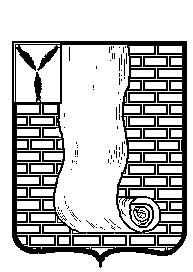 АДМИНИСТРАЦИЯКРАСНОАРМЕЙСКОГО МУНИЦИПАЛЬНОГО РАЙОНАСАРАТОВСКОЙ ОБЛАСТИРАСПОРЯЖЕНИЕ«КЭС-БАСКЕТ» сезона 2019-2020 гг.В соответствии с Положением о проведении Чемпионата Школьной Баскетбольной Лиги Саратовской области среди команд общеобразовательных организаций, сезон 2019-2020 гг. Автономной некоммерческой организацией «Школьная баскетбольная лига «КЭС-БАСКЕТ», Министерством молодежной политики и спорта Саратовской области, Министерством образования Саратовской области, Федерацией баскетбола Саратовской области в целях популяризации баскетбола на территории Красноармейского муниципального района, привлечения школьников к регулярным занятиям спорта и выявления лучших команд общеобразовательных организаций:		1. Провести 22 ноября 2019 г. в 09:00 муниципальный этап Чемпионата Школьной баскетбольной лиги «КЭС–БАСКЕТ» сезона 2019-2020 гг. в спортивных залах МБОУ «СОШ № 2 г. Красноармейска» для юношей и МБОУ «СОШ № 8 г. Красноармейска» для девушек согласно Положению и Регламенту Чемпионата;2. Утвердить состав судейской коллегии по проведению муниципального этапа Чемпионата Школьной баскетбольной лиги «КЭС–БАСКЕТ» сезона 2019-2020 гг., согласно приложению;3. Директорам МБОУ «СОШ № 2 г. Красноармейска» и МБОУ «СОШ №8 г. Красноармейска» обеспечить организацию подготовки и предоставления спортивной площадки для проведения соревнований (Левин А.А., Колотухина Н.В.);4. Управлению образования администрации Красноармейского муниципального района обеспечить явку  команд  общеобразовательных учреждений Красноармейского муниципального района и обеспечить судейскую коллегию на соревнованиях (Хижняков А.А.);                                                               5. Рекомендовать руководителям образовательных организаций г. Красноармейска и Красноармейского муниципального района обеспечить участие команды до 12 человек в  муниципальном этапе Чемпионата Школьной баскетбольной лиги «КЭС–БАСКЕТ» сезона 2019-2020 гг.; 6. Рекомендовать главному врачу ГУЗ СО «Красноармейская РБ» обеспечить медицинское обслуживание во время проведения данного мероприятия (Баланов Д.В.);7. Организационно-контрольному отделу разместить настоящее распоряжение на официальном сайте администрации Красноармейского муниципального района в информационно-телекоммуникационной сети «Интернет» (Усынкин А.В.);		8. Контроль за выполнением настоящего распоряжения возложить на заместителя главы администрации Красноармейского муниципального района Е. В. Наумову.   Глава Красноармейского муниципального района                                                                       А.В. Петаев                                                                             Приложение                                                                              к распоряжению администрации                                                                              Красноармейского                                                                             муниципального района                                                                                                                                         от 01.11.2019г.  № 973-рСостав судейской коллегии муниципального этапа Чемпионата Школьной Баскетбольной Лиги «КЭС-БАСКЕТ» сезона 2019-2020 гг.Самсонов Евгений Михайлович - учитель физической культуры МБОУ «СОШ№ 2 г. Красноармейска», главный судья среди юношей;Кобыленкова Нина Павловна- учитель физической культуры МБОУ «СОШ№ 8 г. Красноармейска», главный судья среди девушек;Добыш Надежда Александровна – учитель физической культуры МБОУ «СОШ №3 г. Красноармейска»;Зверева Евгения Александровна - учитель физической культуры МБОУ «СОШ№ 2 г. Красноармейска»;Молчанов Юрий Александрович - учитель физической культуры МБОУ «СОШ №3 г. Красноармейска»;Власова Наталья Викторовна – учитель физической культуры МБОУ «СОШ №8 г. Красноармейска»;Шпортун Алексей Валентинович – учитель физической культуры МБОУ «СОШ №19 с. Луганское»;Вагин Леонид Павлович – учитель физической культуры МБОУ «СОШ №19 с. Луганское»;Кочнева Нина Егоровна – учитель физической культуры МБОУ «СОШ №52 ст. Карамаш»;Гринько Ольга Викторовна - учитель физической культуры МБОУ «СОШ№ 2 г. Красноармейска»;Голдин Виктор Александрович - учитель физической культуры МБОУ «ООШ с. Высокое»;Есаков Сергей Михайлович - учитель физической культуры МБОУ «СОШ № 10 п. Каменский»;Турышев Александр Николаевич - учитель физической культуры МБОУ «ООШ с. Садовое»от01 ноября 2019г.№973-рот01 ноября 2019г.№973-рг. КрасноармейскО проведении  муниципального этапаЧемпионата Школьной Баскетбольной Лиги        